SCHEDA DI ISCRIZIONECompila la seguente scheda e chiedi l'iscrizione a Paratissima Napoli “…another brick in the WORLD!”.Dopo aver letto con attenzione il regolamento e compilato la seguente scheda, questa dovrà essere inoltrata all'indirizzo: paratissima.napoli@gmail.com, ricordando di allegare alla mail anche le fotografie delle opere che intendi esporre.DATI ANAGRAFICINome:Cognome:Data di nascita:Città di provenienza:Professione:Cellulare:e-mail:INFORMAZIONI SUL PROGETTONome d'arte:(nel caso non avessi un nome d'arte inserisci il tuo nome e cognome)Tipologia artista / creativo:(pittura, scultura, installazione, grafica e illustrazione, video, fotografia, artigianato, design, fashion)Descrizione opera / prodotti del proprio ingegno: (max 300 battute)INFORMAZIONI TECNICHEAi fini dell'allestimento è necessario darci qualche indicazione supplementare sul progetto e alcune altre eventuali note tecniche.Tipologia di spazio espositivo richiesto:A) PARETE (es. pitture, fotografie, illustrazioni)B) PAVIMENTO (es. scultura, installazione)C) MARKET CORNER (es. prodotti artigianali, di design o di abbigliamento autoprodotto)Se opzione A o B → Dimensioni effettive delle opere: (Altezza x Base)Specifiche tecniche: (max 300 battute)INFORMATIVA AI SENSI DELL'ART. 13 DEL D. LGS. 30 GIUGNO 2003 N. 196Leggi con attenzione termini e condizioni di partecipazioneIl/la sottoscritto/a, dopo avere ricevuto e letto l’informativa sul trattamento dei dati personali ai sensi dell’art. 13 del D. Lgs. 196/2003 resa da Associazione ArteinMovimento:Pubblicazione dei datiPresta il consenso alla pubblicazione dei propri dati personali e delle immagini delle proprie opere sul sito internet www.paratissima.it e sui canali social di Paratissima.										AccettoTrattamento dei datiPresta il consenso al trattamento dei propri dati personali anche per iniziative promozionali aventi ad oggetto futuri eventi organizzati da Associazione ArteinMovimento, autorizzando a tal fine l’invio di comunicazioni elettroniche (ad esempio, fax, email, sms o mms).										AccettoComunicazione dei datiPresta il consenso alla comunicazione dei propri dati personali a soggetti terzi, partners di ArteinMovimento, per finalità commerciali.										Accetto										Firma per accettazione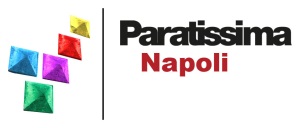 PARATISSIMA NAPOLI 2017“…another brick in the WORLD!”